الاتحاد الجزائري لكرة القدم                              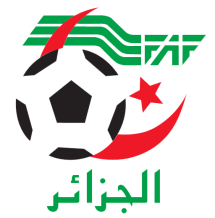 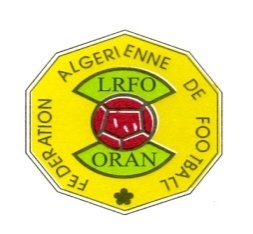          FEDERATION ALGERIENNE DE FOOTBALL             الرابطة الجهوية لكرة القدم وهران                                   LIGUE REGIONALE DE FOOTBALL D’ORANDIRECTION TECHNIQUE REGIONALECOMMUNIQUESTAGE DE FORMATION DES ENTRAINEURS DE GARDIENS DE BUTNIVEAU DEUXLa ligue régionale de football D’Oran organise un stage de formation fédéral  niveau 2 au profit des entraineurs des gardiens de but titulaire du niveau un.A cet effet les candidats intéressés sont  informés que le  dépôt des dossiers  aura lieu au niveau du siège de la Direction Technique Régionale D’Oran. Tous les jours de 10H30 à  15H00.            Dossier à fournirCVFICHE DE RENSEIGNEMENTS DUMENT REMPLIE (TELECHARGER DU SITE DE LA  (LRFORAN)PHOTO-COPIE CNIUN DEMANDE MANUSCRITE UN EXTRAIT DE NAISSAN 12UN CERTIFICAT  DE SCOLARITE 1ER ANNEE SECONDAIRE  MINIMUM (original)  UN CERTIFICAT MEDICAL D’APTITUDE02 PHOTOS ATTESTATION NIVEAU 01LICENCE  D’ENTRAINEUR DE GARDIEN DE BUT    NBLES DOSSIERS INCOMPLETS NE SERONT PAS RETENUSLA SELECTION FINALE DES STAGIAIRES SE FERA  A PARTIR DE L’ETUDE DES DOSSIERSPOUR PLUS D’INFORMATIONS  VEUILLEZ BIEN VOULOIR PRENDRE CONTACT  AVEC LA DTR AU NUMERO SUIVANT 041 33 56 96 // 041 33 56 93AUX HORAIRES DE BUREAU (09H30  A 15H30)                                                                                  Le Directeur technique régionale